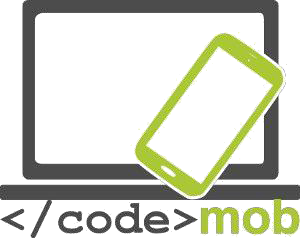 Programiranje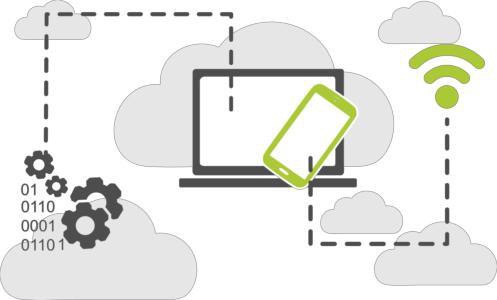 CodeMob: Programiranje
Listopad 2017. http://codemob.eu/. Izradio: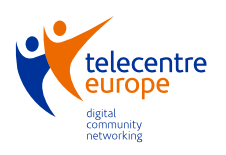 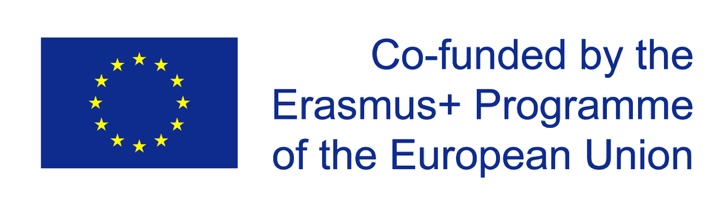 This publication has been co-funded by the European Commission’s Ersamus+ Programme.The European Commission support for the production of this publication does not constitute an endorsement of the contents which reflects the views only of the authors, and the Commission cannot be held responsible for any use which may be made of the information contained therein.Sadržajif(...){console.log('XOR is true');}else{console.log('XOR is false');};Petlje// petlja FORfor(vari =0;i <10;i++){...};// Optimized loop FORfor(vari =0,len =myArray.length;i <len;i++){...};// Loop FOR IN To iterate the properties of an objectfor(prop inobj){//	prop//	obj[prop]};// Loopvari =0;while(i <10){// ...i++; // Without this increment, the loop is infinite};// Loop executed at least oncedo{// ...i++;} while(i <10);Svi preglednici imaju maksimalno vrijeme izvršenja za JavaScriptPrekid, nastavak i oznakePrekidi i nastavci ddaju kontrolu nad radom petlji.Oznake upućuju na mjesta u skripti na koje je moguće usmjeriti. Moraju biti izjavljene prije prekida I nastavka.break: izlazi iz petljebreak label: : može ukazivati na bilo koji dio bloka koda (višestruke petlje)continuous: nastavlje trajanje petljeVježba: Kreirajte popis sa oznakama koje prolaze kroz sadržaj reda tri puta (sa kratkim opisom kroz getElementByld i innerHTML).Pukušajte uhvatiti (Try catch)Rezervna riječ throw uvijek izbaciti eror (pogrešku) – uključujući I vašu vrstu pogreške.try{// dio koda koji može uzrokovati error. }catch(e){// dio koda zadužen za mogući error e. }finally{// Block of code that will be executed independently of the result of the// try catch (return or other throw exception)}Rezervna riječ throw uvijek izbaciti eror (pogrešku) – uključujući I vašu vrstu pogreške.throw404; thrownewError("Invalid age");FunkcijeFunkcije imaju sljedeće prednosti:Grupiranje kodaPoboljšanje čitljivostiPonovno korištenjeGeneralizirano (isti dio koda, različite vrijednosti)functionsum(arg1,arg2){returnarg1 +arg2 };Pokušajte sistematizirano izvršavati funkcije koje uvjek vraćaju vrijednost.Višak argumenti se zanemaruju kao I  nenavedenih argumenta "nedefinirano" nakon vrijednosti; napravite svoju provjeru unutar funkcije kroz argumente (arguments object) koji je globalno sličan reu. (.length i indeks kroz […] ).Sintaksa funkcija u JavaScript-uFunkcija unutar JavaScripta je definirana ključnom riječi funkcije nakon koje sljedi ime I zatim zagrade ().Nazivi funkcija može sadržavati slova, brojeve, podvlake I znakove dolara (jednako pravilo kao I za varijable).Zagrede mogu uključivati imena parametara odvojenih zarezima: parametar1, parametar2, …)Kod koji će se izvršiti nalazi se unutar vitiščastih zagrada: { }Ime funkcije(parametar1, parametar2, parametar3){ Kod za izvršenje}Funkcije parametric su imena definirana unutar funkcije.Argumenti funkcije su realne vrijednosti funkcije u trenutku poziva.Unutar funkcije argumenti (parametric) ponašaju se kao lokalne varijable.Dozivanje funkcija i povratakDozivanje funkcijaKod unutar funkcije izvršit će se ukoliko nošto pozove (inicira) funkciju:Kada se nešto dogodi (kada korisnik pritisne gumb)Kada se pozove iz koda JavaScript-aAutomatski (samopozivom)Funkcija povrataKada JavaScript pristupi povratnoj izjavi (return statement) funkcija će se zaustaviti. Ako je funkcija pozvana od strane izjave, JavaScript  se “vraća” izvršenju koda nakon pozvane izjave. Funkcije često izračunaju povratnu vrijednost. Povratna vrijednost se “vraća” natrag na “pozivatelja”:Primjer: Izračunajte vrijednost dvaju brojeva I prikažite rezultat:var x = myFunction(4, 3);	// Function is called, return value will end up in x function myFunction(a, b) {return a * b;	// Function returns the product of a and b}Rezultat u x će biti: 12Poziv i referenca funkcijaVarijabla može uz pomoć imena pozvati se na funkciju. Poziv se vrši sa zagradama () i eventualnim argumentima.Funkcije višeg reda su funkcije koje objedinjavaju jednu ili više funkcija kao zagrade ili povratak drugih funkcija.Anonimne funkcijevarmyFunction =function(message){ alert(message); }; myFunction('This is a test'); // Displays : This is a testVježba: Kreirajte faktorsku funkciju (n){…} koja vraća factor broja n.ZatvaranjaPojam je pre specifičan za JS I preširok ali pokušajte zapamtiti da kada vidit riječ unutar druge funkcije unutarnja funkcija ima pristup varijablama vanjske funkcije (kao i “običan” djelokrug unutar local I global funkcija).Primjer: http://www.w3schools.com/js/js_function_closures.aspObjektiZa razliku od String-a, brojeva, ili logičkih varijabli, objekti sadržavaju višestruke vrijednosti kao paris name: value.varx1 ={};// New objectvarperson ={firstName: "David", lastName: "Collignon", age: 39};console.log(person.firstName); console.log(person['firstName']);Anonimni objektiObjekti baš kao I druge vrste podataka nemaju obavezu da ih se imenuje. Ovo je česti sučaj kod objekata za konfiguraciju koji se koriste kao parametric klasa.$('.bxslider').bxSlider({mode:'fade', captions:true});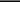 Zajednički objektiMnogi korisni objekti direktno su dostupni: dokumenti, prozori, matematika I sl.Objekt: eg documentVrijednost: na primjer .innerHTML ili .textContentMetoda: npr. .getElementByld()Ključne riječi: ovaj (this)document.getElementById("demo").innerHTML ="Hello World!";Ključna riječ ovaj vraća object koji “posjeduje” dio koda tako da je object unutar objekta. O ovome više u detaljima JQuery-a.Raspored po vrijednosti i adresiKompleksn vrste podataka u JavaScript-u dodjeljene su kao reference a ne kao vrijednosti. Prema vašim potrebama morat će te izraditi skriptu kako bi kopirali tablicu ili objekt. (Deep copy).// Short examples of Deep copy JSON.parse(JSON.stringify(obj))// only if there is no fn varnewObject =jQuery.extend(true,{},oldObject); varnewArray =jQuery. extend(true,[],oldArray);DOMŠto je  DOM?DOM je W3C (World Wide Web Consortium) standard DOM je standard koji koristimo za pristup dokumentima:"W3C Document Object Model (DOM) je platforma i jezik neutralnog  sučelja koje omogućuje programima i skriptama dinamički pristup i ažuriranje sadržaja, struktura i stil dokumenta."DOM standar podjeljen je u tri dijela:Core DOM – standardni model za sve vrste dokumentaXML DOM – standardni model za XML dokumenteHTML DOM – standardni model za HTML dokumenteJavaScript omogučuje vam da pregledavate, čitate I mjenjate Document Object Model (DOM)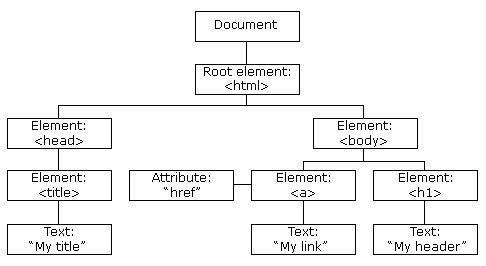 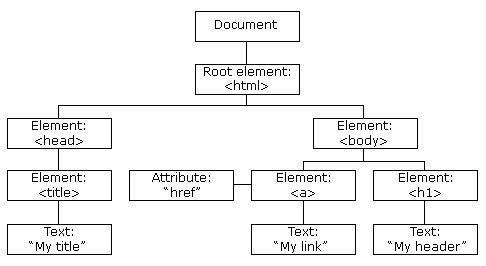 Vježba: Pretvorite gore navedeni dijagram u HTML stranicu.Objekt dokumenta I odabir dijela HTML-aObjekt dokumenta predstavlja cijeli HTML dokument (root) kada je učitan u prozor preglednika. Ponuđene su nam neke metode za prepoznavanje pojedinog dijela kao na primjer:varnode1 =document.getElementById("demo"); // #demo varnode2=document.querySelector("p"); // The first p foundGetElementByID and querySelector respectively return the corresponding id and only the first occurrence found or null in the opposite cases.varnodeList1	=document.getElementsByClassName("demo");	//	.demo	varnodeList2	= document.getElementsByTagName("p");// All the p varnodeList3 =document.querySelectorAll( "p"); // All the pOve metode vračaju popis čvorišta (Node list) koje sadržavaju .length svojstva čiji su indeksi dostupni kroz zagrade [] pa se mogu preusmjeriti u for loop petlje. Treba imati na umu da to ipak nije polje.Imajte na umu da za kompleksne dijelove CSS-a .querySelector metoda još uvijek nije dovoljno dobra kao definiranje baza kao što su JQuery.Čitanje i mjenjanje HTML-aŠto je HTML DOM?Evo odličnog objašnjenja: https://css-tricks.com/dom/Možete brzo promijeniti sadržaj i atribute HTML oznaka s .innerHTML (u čitati i pisati) i dobavljač / postavljač za atributa.// Get & Setvarhref  =document.getElementById("myLink").getAttribute("href");  document.getElementById("myLink").setAttribute("href",newValue); // Tests the existencevarhasH =document.getElementById("myLink").hasAttribute("href"); // Deletion document. getElementById("myLink").removeAttribute("href");// Inject HTML document.getElementById("demo").innerHTML ="New text"; // Add text content document.getElementById("demo").textContent ="New text";Uočite razliku između .innerHTML i .textContent, prvi će se raščlaniti i tako prihvaća HTML dok drugi ne. TextContent će biti brži i sigurniji.Promjene CSS-aSve vrijednosti CSS-a dostupne su kroz sintaksu svojstva stilova kroz sljedeće značajke:Svojstva su pisana u “Lower Camel Case” ( veličinafonta – fontSize)Vrijednosti su uvijek stringovi ( npr. Ne 250 već “250px”)Nova vrijednost se dodaje u inline stilu!Pozicija kroz .offsetTop I .offsetLeft (ne desno ili dolje)Ukupna širina I visina (padding, border) kroz .offsetWidth I .offsetHeigthvarelement =document.getElementById("demo"); element.style.backgroundColor ="green";// camel Cased element.style["background•color"]="green"; // standard CSSvarelement =document.getElementById("demo"); element.className =element.className+"otherclass";// spaceObično JavaScript dohvača unutarni stil. Ako želimo dohvatiti stil iz vanjskog CSS dokumenta trebamo koristiti <style> tag, koristiti .getComputedStyle():varstyle =window.getComputedStyle(document.querySelector('nav'),null); varbgc =style.getPropertyValue('background•color');//rgb(255, 191, 0)Promjena DOM-aNeke od metoda za izradu I umetanje HTML oznaka u DOM.document.createElement("htmlTag")• kreira HTML oznakudocument.createTextNode("Hello world") •Kreira tekstualni sadržaj.removeChild(childToBeRemoved)• uklanja element “child”.appendChild(newContent)• Dodavanje novoga elemeta na kraj parenta “roditelja”.insertBefore(newElement, currentElement)• Dodavanje novoga elementa.replaceChild(newElement, currentElement)• Zamjena elementaNeke od korisnih metoda za pregled DOM-a.parentNode• Fokus na čvorište drugog čvorišta.children[index]• Fokus na “children” kroz startni indeks koji je jednak 0.nextElementSibling• Fokus na “sister” čvorište (čvorište sa jednakim početkom)Ne treba zamijeniti sa .nextSibling što također vrača vrijednost čvorišta I komentare.previousElementSibling• Pronalazi prethodno čvorište “sestre” – sister…Pokušajte sami!JavaScript HTML DOM elementi:http://www.w3schools.com/js/js_htmldom_elements.aspPromjena HTML sadržaja: http://JavaScript HTML DOM - Changing HTMLPromjena HTML sadržaja: http://www.w3schools.com/js/js_htmldom_css.aspPotpunu listu svojstava I metoda možete naći : http://www.w3schools.com/jsref/ dom_obj_all.asp Primjer: W3Schools [1][2][3][4]Objekti zaslonaObjekti zaslona pružaju podatke o zaslonu korisnika. Ova informacija nije dostupna preko skripti poslužitelja.screen.width& screen.heightscreen.availHeight& screen.availWidth( Windows taskbar less)screen.colorDepthObjekti navigatoraObjekti navigator pružaju informaciju vezanu za korisnikov preglednik.navigator.userAgent• Puni naziv preglednikanavigator.platform Korisnikov operativni sustavnavigator.onLine• Dali je korisnik na mreži ili nenavigator.language• Jezik sučelja preglednikanavigator.geolocation• Geopozicioniranje nakon potvrde od strane korisnikanavigator.cookieEnabled• Dali korisnik prihvaća “kolačiće”●	...Primjer •http://www.w3schools.com/jsref/tryit.asp?filename=tryjsref_nav_geolocationDogađajiMoguće je povezati bilo koji događaj (klik, dupli klik, prelazak preko, error, promjenu dimenzija…) sa elementom DOM-a korz sljedeću sintaksu: element.addEventListener(event, function, useCapture);document.getElementById("myBtn").addEventListener("click", doStuff);functiondoStuff(ev){...}Naziv događaja parametra je “string” koja ignorira postojanje HTML atributa(primjer: <a href="" onClick="…" /> → click).Kompletan popis na: W3Schools: http://www.w3schools.com/jsref/dom_obj_event.aspHTML događaji su “stvari” koje se događaju HTML elementima.Kada se JavaScrip koristi unutar HTML stranice, JavaScript može reagirati na događanja. Događaji su akcije ili zbivanja koji se događaju unutar Sistema koji programirate na koje vas upućuje system kako bi mogli utjecati na njih. Na primjer, ako korisn na stranic pritisne tipkom miša na gumb možete odgovoriti akcijom koja prikazuje prozor sa porukom.U slučaju Web-a događajise odvijaju unutar prozora preglednika I imaju funkciju povezivanja specifičnih elemenata. TO mogu biti pojedinačni elementi, aktivirajući elementi, HTML dokument učitan u aktivnoj kartici ili cijeli prozor preglednika. Postoji     pregršt     različitih     događanja     koja     se     mogu     odvijati     npr.     :Korisnik klikne mišem na određeni element ili pređe preko njega mišem.Korisnik pritisne tipku na tipkovniciKorisnik promjeni veličinu prozora preglednika ili zatvori preglednik.Web straniza završi učitavanjeObrazac se pošaljeVideo se prikazuje ili je pauziran/ završioPojavila se pogreška (error)Svaki pojedini događa ima svoj obraza događaja koji je sačinjen od bloka koda koji će biti pokrenut svaki puta kada se događaj pokrene.Kada se definira kao blok koda kako bi se pokrenuo na odgovor, a na početak događaja, kažemo da se registrira “event handler”. Imajte na umu da provoditelj događaja ponekadnaziv “Slušatelji događaja” – oni su izmijenjivi prema našim zahtijevima iako rade zajedno. “Slušatelj” prati događanja a “rukovoditelj” je kod koji je zadužen za događaj.Jednostavan primjer:U sljedećem primjeru imamo jedan gumb <button> koji nakon pritiska mijenja pozadinsku boju slučajnim odabirom.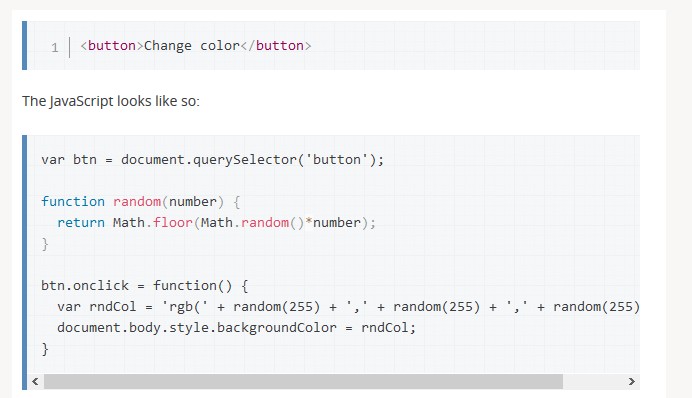 U ovome kodu sadržane su reference gumba unutar varijable pod nazivom btn koristeći  Funkciju Document.querySelector().Također definiramo funkciju koja vraća slučajnu vrijednost broja. Treći dio koda je zadužen za događaj. Varijabla btn usmjerava na <button> element. Ovi objekit imaju broj zadužen za količinu događanja. Svakim klikom (pokretanjem) slušamo događaj onclick koji je jednak anonimnoj funkciji koja je zadužena za nasumični odabir spektra RGB I postavlja <body> kao dio pozadine.Kod će se pokrenuti svaki puta kada nastupi događaj “klik” na element <button>Kod i rezultati: https://codepen.io/pen/Svojstva “rukovoditelja” događanjaPovratkom na prethodni primjer: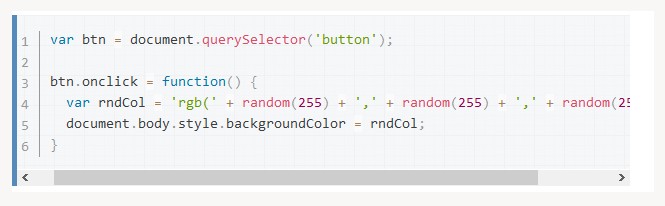 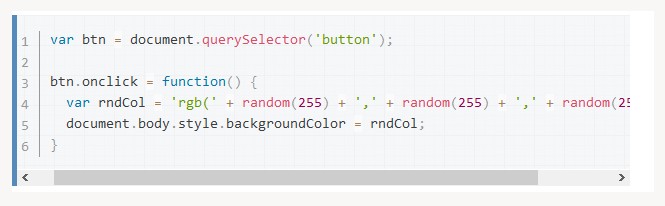 U ovom primjeru svojstvo onclick je “rukovoditelj” svojstva koje se koristi u ovoj situaciji.To je jedno od osnovnih svojstava baš ako i svojstvo gumba (Button) ali je posebne vrste – ako postavite da je jednako kodu taj kod će se pokrenuti kada se pokrene i događaj na gumbu.Upravljanje događajimaObjekt događanja predstavlja DOM događaj. Možemo ga koristiti unutar naše funkcije koja je zadužena za događaj.Sadrži mogo svojstava I metoda….event.target• Objekt koji je focus događajaevent.currentTarget• Vraćanje element na dio gdije je događaj dodanevent.preventDefault()•-  Poništavanje normalnog ponašanjaevent.stopPropagation()• Poništava multipliciranje događajaZadržavanje i propuštanjeZadržavanje je silazna faza ( iz vanjskog elementa prema unutarnjem) a propuštanje je uzlazna faza (poput ribolovca koji zaranja I izranja)Zadana virjednost useCapture je negativna (false) a IE9 podržava samo metodu propuštanja.Obrazac za uklanjanje događanjaKoristite  samo  .removeEventListener()   ali   nije   moguće   ukolniti   anonimne   funkcije. U protivnome , svaki “rukovoditelj” događanja mora biti uklonjenj pojedinačno jedan događaj kroz propuštanje I jedan događaj korz zadržavanje u istome događaju kroz dva različita enentListener-a.vare =document.getElementById("myDIV") e.addEventListener(" mousemove",myFunction); e.removeEventListener("mousemove", myFunction);KvizU nastavku je mali kviz koji možete riješiti.Rezultati se nalaze na kraju kviza. Pokušajte ne varati.PitanjaUvodKad god vaš program ne radi, prva stvar koju trebate učiniti je uvijek gledati na poruke o pogreškama. Kako otvoriti web konzolu u oba Firefox i Chrome?F12 (Chrome and Firefox)Open Menu > Developer > Web Console (Firefox)Open Menu > More Tools > Developer Tools > Console Tab (Chrome)Ctrl + Shift + K (Firefox) Ctrl + Shift + I (Chrome)Ctrl + C (Chrome and Firefox)Možete odredite varijablu sa i bez var ključnu riječ. Na koji način je trebate koristiti?Oba načina, ne postoji razlika-	Varijabla proglašena sa “var” ključna riječ pripada mjesnim okvirima, a drugi pripadaglobalnom okviru. Uvijek koristite var kako bi se izbjeglo zagađivanje globalni doseg.O varijablu proglasio s 'var' ključna riječ pripada globalnom okviru, a drugi pripada lokalnom okviru.Zašto treba uvijek pisati komentare?Ključno je za objašnjavanje pojedinog dila koda. Bilo da se radi o vama kao nastavak rada na starom projektu ili rad u timu.Komentari su gubitak vremena nitko ih ne čitaJednostavna je metoda poništavanja dijela koda bez da ga izgubimoUvijetiPostoji li logična razlika između structure “ if else” I structure “if” ukoliko postoje suprotni uvijeti?Ne postoji ali “if else” je puno učinkovitDa, nisu isti.Kako možete napraviti petlju kroz svaki predmet a da ne poznajete dužinu?Kroz korištenje niz vrijednosti .length.Kroz korištenje niz vrijednosti metodom  .length()Kroz korištenje funkcije count().Što može unaprijediti navedeni kod?for (var i = 0, len = a.length; i < len, i++) { /* ... */ }brings compared tofor (var i = 0; i < a.length, i++) { /* ... */ }?NištaVarijabla “len” provjerava se samo jednom umjesto jednom po ponavljanju.Broj ponavljanja je drugačijiFunkcijeDali je raspored argumenata funkcije naziva “divide” (kaoja vraća vrijednost podijele prvog argumenta kroz drugi) važna?Da, mjenja rezultatNeKoja je razlika između “function call” I “function reference”?A 'Poziv funkcije' (njeno ime slijedi zagradi) zatražiti izvršenje funkcija koda pravo u trenutku poziva. A 'funkcija reference "(u povratni poziv na primjer) jednostavno pohraniti naziv funkcije za buduću upotrebu.Ne postoji razlika ako je funkcija nije nikakav argument.Koji su pridržane ključne riječi koj se koriste za određivanje koje se vraća vrijednost po pozivu funkcije?ReturnPassExitDOMKoja od navedenih metoda se ne referira na prvi ili samo pronađeni događaj?document.querySelector()document.querySelectorAll()document.getElementById()document.getElementsByTagName()document.getElementsByClassNamedocument.getElementsByName()U sljedećem kodu, koji je argument prima povratni poziv?document.getElementById('myID').addEventListener('click', myCallBack);Događaj koji je aktivirao callbackArgument nije prošao kroz pozi (callback)Kako možemo dobiti vrijednost kontrole nad HTML-om (UI) npr. Input tag?Kroz svojstvo .value koja vraća sadržaj “value” atributaKroz metodu .getValue() koja vraća sadržaj atributa “value”Kroz metodu ..val() koja vraća sadržaj atributa “value”CSSKoji CSS selector omogućava pronalazak paragrafa koji je direct “child” div-a ?Div > pDiv pDiv, pKoji CSS selector omogućava targetiranje samo prvog paragrafa bez obzira na broj “potomaka” ?p:nth-of-type(1)p:first-childp:nth-child(1)Ako dva CSS selektora (.red et #blue) ciljaju isti element, koje će biti boje?PlaveCrveneLjubičasteOvisno o tome koji je proglašen zadnjiOdgovoriUvodKad god vaš program ne radi, prva stvar koju trebate učiniti je uvijek gledati na poruke o pogreškama. Kako otvoriti web konzolu u oba Firefox i Chrome?F12 (Chrome and Firefox)Open Menu > Developer > Web Console (Firefox)Open Menu > More Tools > Developer Tools > Console Tab (Chrome)Ctrl + Shift + K (Firefox) Ctrl + Shift + I (Chrome)Možete odredite varijablu sa i bez var ključnu riječ. Na koji način je trebate koristiti?-	Varijabla proglašena sa “var” ključna riječ pripada mjesnim okvirima, a drugi pripadaglobalnom okviru. Uvijek koristite var kako bi se izbjeglo zagađivanje globalni doseg. O varijablu proglasio s 'var' ključna riječ pripada globalnom okviru, a drugi pripada lokalnom okviru.Zašto treba uvijek pisati komentare?Ključno je za objašnjavanje pojedinog dila koda. Bilo da se radi o vama kao nastavak rada na starom projektu ili rad u timu.Jednostavna je metoda poništavanja dijela koda bez da ga izgubimoUvijetiPostoji li logična razlika između structure “ if else” I structure “if” ukoliko postoje suprotni uvijeti?Ne postoji ali “if else” je puno učinkovitKako možete napraviti petlju kroz svaki predmet a da ne poznajete dužinu?Kroz korištenje niz vrijednosti .length.Što može unaprijediti navedeni kod?for (var i = 0, len = a.length; i < len, i++) { /* ... */ }brings compared tofor (var i = 0; i < a.length, i++) { /* ... */ }?Varijabla “len” provjerava se samo jednom umjesto jednom po ponavljanju. FunkcijeDali je raspored argumenata funkcije naziva “divide” (kaoja vraća vrijednost podijele prvog argumenta kroz drugi) važna?Da, mjenja rezultatKoja je razlika između “function call” I “function reference”?'Poziv funkcije' (njeno ime slijedi zagradi) zatražiti izvršenje funkcija koda pravo u trenutku poziva. A 'funkcija reference "(u povratni poziv na primjer) jednostavno pohraniti naziv funkcije za buduću upotrebu.Koji su pridržane ključne riječi koj se koriste za određivanje koje se vraća vrijednost po pozivu funkcije?ReturnDOMKoja od navedenih metoda se ne referira na prvi ili samo pronađeni događaj?document.querySelector()document.getElementById()U sljedećem kodu, koji je argument prima povratni pozivdocument.getElementById('myID').addEventListener('click', myCallBack);Događaj koji je aktivirao callbackKako možemo dobiti vrijednost kontrole nad HTML-om (UI) npr. Input tag?Kroz svojstvo .value koja vraća sadržaj “value” atributaCSSKoji CSS selector omogućava pronalazak paragrafa koji je direct “child” div-a ?Div > pKoji CSS selector omogućava targetiranje samo prvog paragrafa bez obzira na broj potomaka” ?p:nth-of-type(1)Ako dva CSS selektora (.red et #blue) ciljaju isti element, koje će biti boje?PlaveLabaratori programiranja: Igra pogađanjaSada kada razumijete osnove HTML/CSS/JavaScript-a vrijeme je za zabavu i vašu prvu igru…..U ovoj lekciji ponovno će te kreirati igru pogađanja. To znači da će te kreirati:HTML dokument u koji će te smjestiti sve elemente potrebne za igruCSS dokument kroz koji će te urediti izgled vase igreJavaScript dokument koji će sadržavati sve funkcije potrebne za igruOvako bi igra trebala izgledati: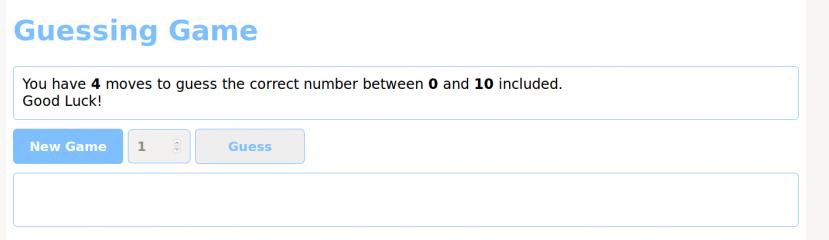 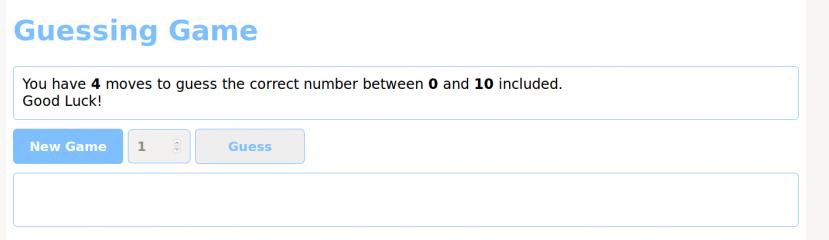 Na sljedećoj stranici pronaći će te korak po korak upute …ako je potrebno..PočetakZa početak potreban nam je barem jedan numerički brojač koji će testirati rezultat ali I neka vrsta “kontenjera” u koji ć emo unositi rezultate I podatke čak i ako je u početku prazan ili nevidljiv.Pokušajte razmisliti o tome što je potrebno za gum “nova igra” postavite se u ulogu igrača I programera I odgonetnite što je potrebno a što nije. Nakon završetka vježbe možete se vratiti u početak koda I mijenjati kod prema vašim idejama.Pokušajte zamisliti koji su vam sve koraci potrebni kako bi programirali ovu mini igru.Ovo će biti početak vašeg bloka koda. Ako se pojavi problem jeednostavno ga razlomite na manje dijelove.Ako se pokaže potreba da morate višestruko koristi isti dio koda pravi put za to je koristiti funkcije posebno ako se početni parametric mogu mijenjati.Uvijek koristite varijable umjesto više teških linija koda I vrijednosti kako bi jednostavnije mjenjali parameter igre kao što su broj pokušaja. Takav nači poboljšava preglednost I čitkost koda, održavanje i kod čini jednostavnijim.Ostavljate komentare u kodu ( objašnjavajući čemu služi linija koda ili koja je akcija iza navedenog koda) od koristi je vama I vašem timu.getRandomIntegerBetween() je jednostavan primjer funkcije koji poboljšava čitanje programa I pretvara dio koda u višestruko iskoristivi kod.Uzmite u obzir da nasumične funkcije nije nešto što je bazično u računalnoj znanosti. Računala su deterministička što znači ako postavljate isto pitanje dobit će te isti odgovor svaki puta. Naravno postoje računala posebnih namjena načinjena samo za slučajne odabire. Pogledajte pseudo random u tražilici Google.http://engineering.mit.edu/ask/can-computer-generate-truly-random-numberU checkResponse(), vidimo da povratak može biti I izlaz iz funkcije bez da dobijemo povratak premošćivanjem “završetak igre” testiranja nakon što je igra već dobivena.Na kraju vidimo da web tehnologije poput JavaScripta-a svode se na poboljšanja HTML-a I DOM-a sa funkcijama poput .getElementByld(“korisnikPogađa”) I result.innerHTML ili CSS. Svaka od ovih relativno jednostavnih tehnologija radi u paru.Sljedeća stranica, natuknice za strukturu I funkcije…STRUKTURA I FUNKCIJE// Return an integer between min and max includedfunction getRandomIntegerBetween(min, max)// Activate User Interface for new gamefunction activateUI()// Game over: Deactivate User Interface function deactivateUI()function init(){// Reset to maximum// Clear logs// Get a new random number// Cheet ;)activateUI();}// check the answerfunction checkResponse()// Number of available try for the player before game over// Random number to be guessed by the player// Minimum and maximum values (included) to choose from// Display the rules// Player log// UI// Can you guess the optimal way to always win this game ?Reference i korištena literaturaJAVASCRIPT[EN] JavaScript http://www.w3schools.com/js/default.asp http://www.w3schools.com/js/js_performance.asp http://eloquentjavascript.net https://developer.mozilla.org/en- US/en%C2%ADUS/docs/Web/JavaScript https://developer.mozilla.org/en/docs/Web/API/Event https://developer.mozilla.org/en- US/docs/Web/JavaScript/A_re-introduction_to_JavaScript[EN] JavaScript Style Guidehttp://www.w3schools.com/js/js_conventions.aspJavaScript for the Total Non-Programmerhttp://www.webteacher.com/javascript/Defer & async [EN]http://www.growingwiththeweb.com/2014/02/async•vs•defer•attributes.htmlModernizrhttp://modernizr.com/What is the function of the var keyword and when to use it ?http://stackoverflow.com/questions/1470488/what-is-the-purpose-of-the-var-keyword- and-when-to-use-it-or-omit-it[EN] The infamous 'this' keywordhttps://www.sitepoint.com/mastering-javascripts-this-keyword/[EN] ECMA 6 • The future of JavaScripthttp://es6-features.org/#ConstantsThe JavaScript Source is an excellent JavaScript resource with tons of "cut and paste" JavaScript examples for your Web pages. All for free! http://www.javascriptsource.com/HTML & CSSHTML5 Tutorialhttp://www.w3schools.com/html/default.aspCSS3 Tutorialhttp://www.w3schools.com/css/default.aspAnd so much more on Google, YouTube and the whole web!Thanks to David Collignon, for the precious help and course notes.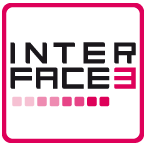 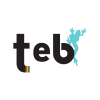 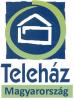 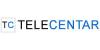 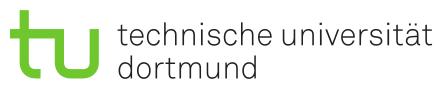 && (AND)|| (OR)XORTrue & TrueTrueTrueFalseTrue & FalseFalseTrueTrueFalse & TrueFalseTrueTrueFalse & FalseFalseFalseFalseVježba: Napravite uvjet sa dva parametra koji zamjenjuje XOR.vara =true; // Test 4 times avec true, true, false, falseVježba: Napravite uvjet sa dva parametra koji zamjenjuje XOR.vara =true; // Test 4 times avec true, true, false, falseVježba: Napravite uvjet sa dva parametra koji zamjenjuje XOR.vara =true; // Test 4 times avec true, true, false, falsevarb =true;//true, false, false, true